      Broomhill Infant School                 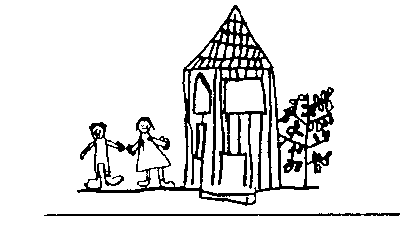 The KS1 Curriculum Rationale